Об утверждении квалификационных требований для замещения должностей муниципальной службы администрации Еловского муниципального округа Пермского края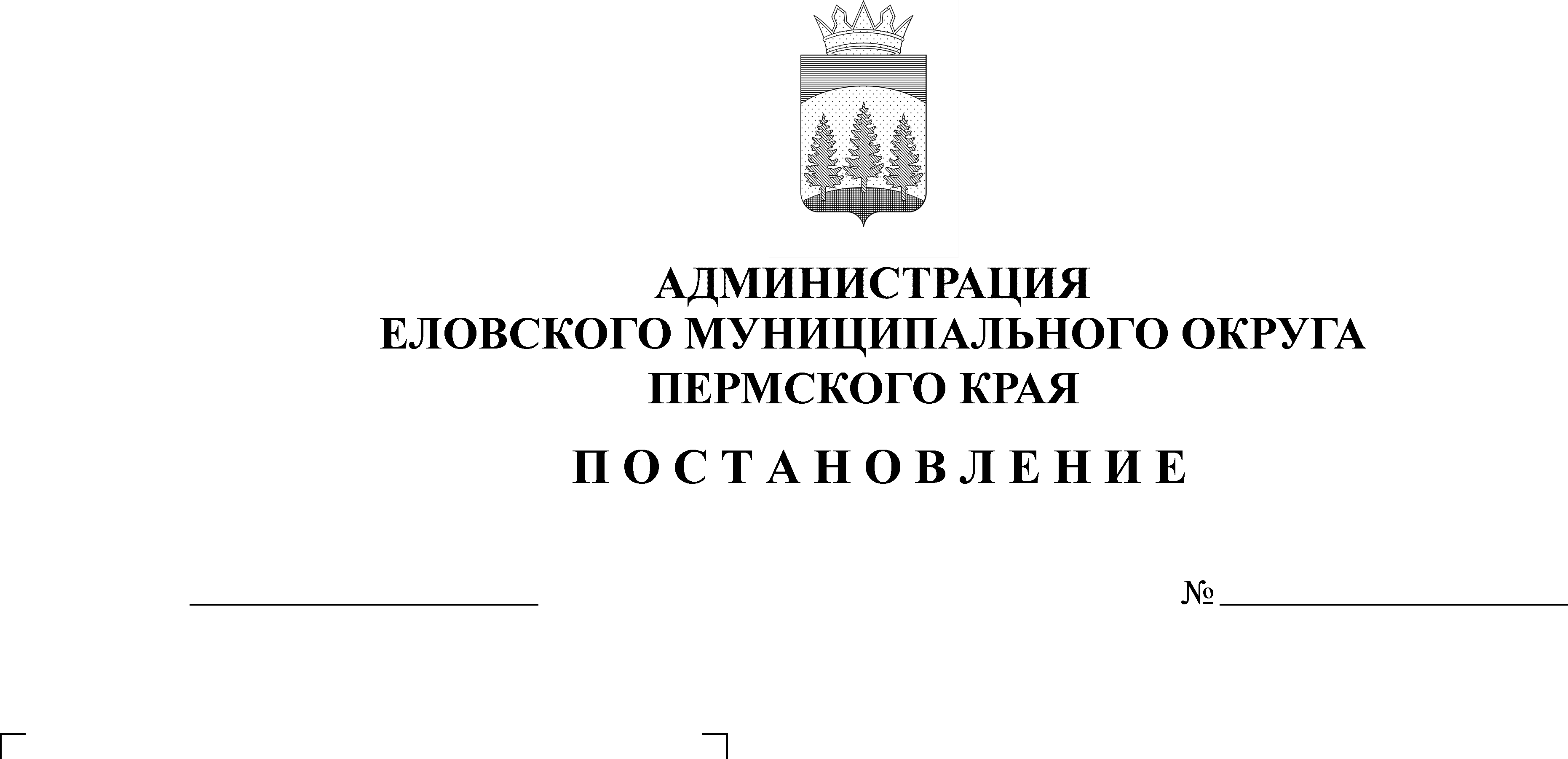 В соответствии со статьей 9 Федерального закона от 02 марта 2007 г.            № 25-ФЗ «О муниципальной службе в Российской Федерации», статьи 5 Закона Пермского края от 04 мая 2008 г. № 228-ПК «О муниципальной службе в Пермском крае» Администрация Еловского муниципального округа Пермского края ПОСТАНОВЛЯЕТ:1. Утвердить прилагаемые квалификационные требования для замещения должностей муниципальной службы Администрации Еловского муниципального округа Пермского края.2. Признать утратившим силу постановление администрации Еловского муниципального района от 01 июня 2017 г. № 208-п «Об утверждении квалификационных требований для замещения должностей муниципальной службы администрации Еловского муниципального района».3. Настоящее постановление обнародовать на официальном сайте газеты «Искра Прикамья» и официальном сайте Еловского муниципального округа Пермского края.4. Настоящее постановление вступает в силу со дня его официального обнародования.6. Контроль за исполнением постановления возложить на заместителя главы администрации Еловского муниципального округа, руководителя аппарата.И.о. главы администрации Еловского  муниципального округа Пермского края		                                       Е.В. КустовУТВЕРЖДЕНЫпостановлениемАдминистрации Еловского муниципального округа Пермского краяот 26.09.2022 № 483-пКВАЛИФИКАЦИОННЫЕ ТРЕБОВАНИЯдля замещения должностей муниципальной службы АдминистрацииЕловского муниципального округа Пермского края1. Настоящие квалификационные требования для замещения должностей муниципальной службы в Администрации Еловского муниципального округа Пермского края разработаны на основании Федерального закона от 02 марта          2007 г. № 25-ФЗ «О муниципальной службе в Российской Федерации», Закона Пермского края от 04 мая 2008 г. № 228-ПК «О муниципальной службе в Пермском крае», Решения Думы Еловского муниципального округа Пермского края от 15 декабря 2020 г. № 58 «Об утверждении Реестра должностей муниципальной службы органов местного самоуправления Еловского муниципального округа Пермского края», Методических рекомендаций по установлению квалификационных требований для замещения должностей муниципальной службы и организации оценки на соответствие указанным требованиям, разработанных Министерством труда и социальной защиты Российской Федерации.2. К лицам, претендующим на замещение должностей муниципальной службы в Администрации Еловского муниципального округа Пермского края, предъявляются квалификационные требования к уровню профессионального образования, стажу муниципальной службы или работы по специальности, направлению подготовки, профессиональным знаниям и умениям, необходимым для исполнения муниципальным служащим должностных обязанностей.3. Соответствие квалификационным требованиям является необходимым условием для поступления на муниципальную службу и назначения на должность муниципальной службы.Квалификационные требования учитываются при отборе кандидатур для формирования кадрового резерва, определении кандидата на замещение вакантной должности муниципальной службы, при аттестации муниципального служащего и сдаче квалификационного экзамена.4. Степень соответствия квалификационным требованиям при назначении на муниципальную должность определяет представителя работодателя (нанимателя), в дальнейшем при прохождении муниципальной службы – аттестационная комиссия.5. Квалификационные требования включаются в должностную инструкцию муниципального служащего.6. Для замещения должностей муниципальной службы в Администрации Еловского муниципального округа Пермского края устанавливаются следующие квалификационные требования к уровню профессионального образования, стажу муниципальной службы или работы по специальности, направлению подготовки:6.1. для высшей группы должностей – наличие высшего образования не ниже уровня специалитета, магистратуры, наличие стажа муниципальной службы не менее 4 лет или стажа работы по специальности, направлению подготовки не менее 5 лет;6.2. для главной группы должностей – наличие высшего образования, наличие стажа муниципальной службы не менее 2 лет или стажа работы по специальности, направлению подготовки не менее 3 лет;6.3. для ведущей группы должностей – наличие высшего образования, наличие стажа муниципальной службы не менее 1 года или стажа работы по специальности, направлению подготовки не менее 2 лет (для лиц, имеющих дипломы специалиста или магистра с отличием, в течение 3 лет со дня выдачи диплома, наличие стажа работы по специальности, направлению подготовки не менее 1 года) или наличие среднего профессионального образования со стажем работы по специальности, направлению подготовки не менее 5 лет (за исключением лиц, замещающих руководящие должности в данной группе должностей).К руководящий должности в ведущей группе должностей муниципальной службы в Администрации Еловского муниципального округа Пермского края относится заведующий отделом.Для замещения должностей муниципальной службы на условиях срочного трудового договора, относящихся к ведущим должностям муниципальной службы, требования к стажу не предъявляются.Для лиц, имеющих дипломы специалиста или магистра с отличием, в течение трех лет со дня выдачи диплома устанавливается квалификационное требование к стажу работы по специальности, направлению подготовки для замещения должностей муниципальной службы ведущей группы должностей муниципальной службы – не менее одного года стажа работы по специальности, направлению подготовки.6.4. для старшей группы должностей – наличие высшего образования без предъявления требований к стажу или наличие среднего профессионального образования со стажем работы по специальности, направлению подготовки не менее 3 лет;6.5. для младшей группы должностей – наличие среднего профессионального образования без предъявления требований к стажу.7. Общими квалификационными требованиями к профессиональным знаниям и умениям для всех групп должностей муниципальной службы являются:7.1. знание Конституции Российской Федерации, федеральных конституционных законов, федеральных законов, иных нормативных правовых актов Российской Федерации, законов и иных нормативных правовых актов Пермского края, Устава Еловского муниципального округа Пермского края;7.2. знание правовых основ прохождения муниципальной службы, основных прав и обязанностей муниципального служащего, а также запретов и ограничений, связанных с муниципальной службой;7.3. знание структуры органов государственной власти, структуры и полномочий органов местного самоуправления;7.4. знание основ управления, делопроизводства, организации труда, порядка работы со служебной информацией, Кодекса этики и служебного поведения муниципальных служащих Администрации Еловского муниципального округа Пермского края;7.5. знание своей должностной инструкции, Правил внутреннего трудового распорядка, установленных в Администрации Еловского муниципального округа Пермского края;7.6. знание и умение работы на персональном компьютере и необходимом программном обеспечении, другой организационной техникой;7.7. знание порядка и правил работы с документами.8. К муниципальным служащим в соответствии с группой должностей муниципальной службы предъявляются следующие требования к умениям:8.1. к муниципальным служащим, замещающим высшие должности муниципальной службы:8.1.1. умение организации и ведения руководящей работы, стратегического планирования управленческой деятельности, проектного управления, принятия оперативных управленческих решений и их реализации, проведения анализа и прогнозирования последствий принимаемых решений, осуществления нормотворческой деятельности, осуществления контроля, владение приемами выстраивания межличностных отношений и мотивации подчиненных, подбора и расстановки кадров, ведения деловых переговоров, публичных выступлений, взаимодействия со средствами массовой информации, другие умения, необходимые для исполнения должностных обязанностей;8.2. к муниципальным служащим, замещающим главные должности муниципальной службы:8.2.1. умение организации и ведения руководящей работы, планирования управленческой деятельности, принятия оперативных управленческих решений и их реализации, проведения аналитической работы, систематизации и подготовки информационных материалов, осуществления нормотворческой деятельности, осуществления контроля, ведения деловых переговоров, владения приемами выстраивания межличностных отношений и мотивации подчиненных, подбора и расстановки кадров, ведения деловых переговоров, публичных выступлений, другие умения, необходимые для исполнения должностных обязанностей;8.3. к муниципальным служащим, замещающим ведущие должности муниципальной службы:8.3.1. умение планирования служебной деятельности, ведения организационной работы и системного подхода к решению задач, принятия и реализации управленческих решений, ведения аналитической работы, осуществления нормотворческой деятельности, осуществления контроля, ведения деловых переговоров, владения приемами выстраивания межличностных отношений, публичных выступлений, другие умения, необходимые для исполнения должностных обязанностей;8.4. к муниципальным служащим, замещающим старшие должности муниципальной службы:8.4.1. умение планирования служебной деятельности, ведения организационной и аналитической работы, осуществления нормотворческой деятельности, систематизации информации и подготовки информационных материалов, ведения деловых переговоров, владения приемами выстраивания межличностных отношений, консультирования, другие умения, необходимые для исполнения должностных обязанностей.9. Для замещения должностей муниципальной службы в Администрации Еловского муниципального округа Пермского края предъявляются требования к направлениям подготовки (специальностям) высшего профессионального образования в соответствии с приложением к настоящему Положению.Приложение кквалификационным требованиям для замещения должностей муниципальной службы администрации Еловского муниципального округа Пермского края, утвержденным постановлением администрации Еловского муниципального округа Пермского краяот 26.09.2022 № 483-пТРЕБОВАНИЯк направлениям подготовки (специальностям) высшего профессионального образования, предъявляемые для замещения должностей муниципальной службы администрации Еловского муниципального округа Пермского краяГруппа должностей муниципальной службыГруппа должностей муниципальной службыНаименование должности муниципальной службыНаправление подготовки (специальности) высшего профессионального образования (в соответствии с Приказом Министерства образования и науки Российской Федерации от 12.01.2005 г. № 4)1124Высшая Высшая Заместитель главы администрации Еловского муниципального округа, руководитель аппарата«Гуманитарные и социальные науки»,«Экономика и управление», «Юриспруденция»,«Государственное и муниципальное управление»Высшая Высшая Заместитель главы администрации Еловского муниципального округа по развитию инфраструктуры«Гуманитарные и социальные науки»,«Экономика и управление», «Сельское и рыбное хозяйство» (все специальности), «Юриспруденция» «Государственное и муниципальное управление»Высшая Высшая Заместитель главы администрации Еловского муниципального округа по социальной политике«Гуманитарные и социальные науки»,«Экономика и управление» «Юриспруденция»«Государственное и муниципальное управление»Высшая Высшая Заместитель главы администрации Еловского муниципального округа, начальник финансового управления«Гуманитарные и социальные науки»,«Экономика и управление»«Юриспруденция», «Государственное и муниципальное управление»Отделом общественной безопасности и мобилизацииОтделом общественной безопасности и мобилизацииОтделом общественной безопасности и мобилизацииОтделом общественной безопасности и мобилизацииВедущая Ведущая Заведующий «Юриспруденция», «Экономика и управление», «Военное образование», «Государственное муниципальное и управление», «Менеджмент»СтаршаяСтаршаяГлавный специалист «Юриспруденция», «Экономика и управление», «Военное образование», «Государственное муниципальное и управление», «Менеджмент»Территориальное управлениеТерриториальное управлениеТерриториальное управлениеТерриториальное управлениеГлавнаяНачальникНачальник«Гуманитарные и социальные науки»,«Экономика и управление» (все специальности), «Правоохранительная деятельность»,«Юриспруденция»ВедущаяКонсультантКонсультант«Гуманитарные и социальные науки»,«Экономика и управление» (все специальности),«Строительство и эксплуатация автомобильных дорог»СтаршаяГлавный специалистГлавный специалист«Гуманитарные и социальные науки»,«Экономика и управление» (все специальности)Отдел развития предпринимательства и сельского хозяйстваОтдел развития предпринимательства и сельского хозяйстваОтдел развития предпринимательства и сельского хозяйстваОтдел развития предпринимательства и сельского хозяйстваВедущаяЗаведующийЗаведующий«Гуманитарные и социальные науки»,«Экономика и управление»,«Сельское и рыбное хозяйство» (все специальности)СтаршаяГлавный специалистГлавный специалист«Гуманитарные и социальные науки»,«Экономика и управление»,«Сельское и рыбное хозяйство» (все специальности), «Юриспруденция»Отдел культуры, спорта и туризмаОтдел культуры, спорта и туризмаОтдел культуры, спорта и туризмаОтдел культуры, спорта и туризмаВедущаяЗаведующийЗаведующий«Гуманитарные и социальные науки»,«Экономика и управление» (все специальности)СтаршаяГлавный специалистГлавный специалист«Гуманитарные и социальные науки», «Экономика и управление» (все специальности)Отдел записи актов гражданского состоянияОтдел записи актов гражданского состоянияОтдел записи актов гражданского состоянияОтдел записи актов гражданского состоянияВедущаяЗаведующийЗаведующий«Юриспруденция», «Государственное муниципальное и управление», «Менеджмент»СтаршаяГлавный специалистГлавный специалист«Юриспруденция», «Государственное муниципальное и управление», «Менеджмент»Сектор по обеспечению деятельности комиссии по делам несовершеннолетних и защите их правСектор по обеспечению деятельности комиссии по делам несовершеннолетних и защите их правСектор по обеспечению деятельности комиссии по делам несовершеннолетних и защите их правСектор по обеспечению деятельности комиссии по делам несовершеннолетних и защите их правВедущаяЗаведующийЗаведующий«Гуманитарные и социальные науки»,«Экономика и управление» (все специальности)СтаршаяГлавный специалист по координации ИПРГлавный специалист по координации ИПР«Гуманитарные и социальные науки»,«Экономика и управление» (все специальности)СтаршаяГлавный специалистГлавный специалист«Гуманитарные и социальные науки»,«Экономика и управление» (все специальности)Отдел по связям с общественностью, внутренней и социальной политикеОтдел по связям с общественностью, внутренней и социальной политикеОтдел по связям с общественностью, внутренней и социальной политикеОтдел по связям с общественностью, внутренней и социальной политикеВедущаяЗаведующийЗаведующий«Гуманитарные и социальные науки»,«Экономика и управление» (все специальности)СтаршаяГлавный специалистГлавный специалист«Гуманитарные и социальные науки»,«Экономика и управление» (все специальности)Сектор по обеспечению деятельности административной комиссииСектор по обеспечению деятельности административной комиссииСектор по обеспечению деятельности административной комиссииСектор по обеспечению деятельности административной комиссииСтаршаяГлавный специалистГлавный специалист«Гуманитарные и социальные науки»,«Экономика и управление» (все специальности)Отдел по муниципальной службе и организационным вопросам Отдел по муниципальной службе и организационным вопросам Отдел по муниципальной службе и организационным вопросам Отдел по муниципальной службе и организационным вопросам Ведущая Ведущая Заведующий «Юриспруденция», «Государственное и муниципальное управление», «Менеджмент»СтаршаяСтаршаяГлавный специалист«Юриспруденция», «Государственное и муниципальное управление», «Менеджмент»Юридический отделЮридический отделЮридический отделЮридический отделВедущаяВедущаяЗаведующий«Юриспруденция», «Правоохранительная деятельность»ВедущаяВедущаяКонсультант–юрист«Юриспруденция», «Правоохранительная деятельность»СтаршаяСтаршаяГлавный специалист–юрист«Юриспруденция», «Правоохранительная деятельность»Отдел муниципальных закупок и финансово-экономическим вопросамОтдел муниципальных закупок и финансово-экономическим вопросамОтдел муниципальных закупок и финансово-экономическим вопросамОтдел муниципальных закупок и финансово-экономическим вопросамВедущаяВедущаяЗаведующий«Юриспруденция», «Экономика и управление» (все специальности)СтаршаяСтаршаяГлавный специалист«Юриспруденция», «Экономика и управление» (все специальности)Архивный отделАрхивный отделАрхивный отделАрхивный отделВедущая Ведущая Заведующий «Государственное муниципальное и управление», «Гуманитарные и социальные науки»,«Экономика и управление» (все специальности), «Государственное и муниципальное управление»,СтаршаяСтаршаяГлавный специалист«Государственное муниципальное и управление», «Гуманитарные и социальные науки»,«Экономика и управление» (все специальности)Отдел по информатизации и информационной политикеОтдел по информатизации и информационной политикеОтдел по информатизации и информационной политикеОтдел по информатизации и информационной политикеВедущаяВедущаяЗаведующий«Государственное муниципальное и управление», «Гуманитарные и социальные науки», «Информационная безопасность», «Информатика и вычислительная техника» (все специальности)СтаршаяСтаршаяГлавный специалист«Государственное муниципальное и управление», «Гуманитарные и социальные науки», «Информационная безопасность»,«Информатика и вычислительная техника» (все специальности)Финансовое управлениеФинансовое управлениеФинансовое управлениеФинансовое управлениеГлавная Главная Заместитель начальника управления, начальник бюджетного отдела«Экономика и управление» (все специальности),«Государственное муниципальное и управление»Ведущая Ведущая Заместитель начальника бюджетного отдела;Начальник отдела казначейского исполнения бюджета и контроля;Заместитель начальника отдела казначейского исполнения бюджета и контроля;Начальник отдела учета и отчетности;Заместитель начальника отдела учета и отчетности«Экономика и управление» (все специальности),«Государственное муниципальное и управление»СтаршаяСтаршаяГлавный специалист бюджетного отдела;Главный специалист по контролю;Главный специалист по информатизации;Ведущий специалист«Экономика и управление» (все специальности),«Государственное муниципальное и управление»Отдел образованияОтдел образованияОтдел образованияОтдел образованияГлавнаяЗаведующийЗаведующий«Гуманитарные и социальные науки»,«Экономика и управление» (все специальности), «Государственное муниципальное и управление»ВедущаяЗаместитель заведующегоЗаместитель заведующего«Гуманитарные и социальные науки»,«Экономика и управление» (все специальности), «Государственное муниципальное и управление»СтаршаяГлавный специалистГлавный специалист«Гуманитарные и социальные науки»,«Экономика и управление» (все специальности), «Государственное муниципальное и управление»Комитет имущественных отношений и градостроительстваКомитет имущественных отношений и градостроительстваКомитет имущественных отношений и градостроительстваКомитет имущественных отношений и градостроительстваГлавнаяПредседательПредседатель«Гуманитарные и социальные науки» (все специальности),«Менеджмент», «Экономика и управление», «Архитектура и строительство» (все специальности),«Юриспруденция»ГлавнаяЗаместитель председателяЗаместитель председателя«Гуманитарные и социальные науки» (все специальности),«Менеджмент»,«Экономика и управление», «Архитектура и строительство» (все специальности)СтаршаяГлавный специалистГлавный специалист«Гуманитарные и социальные науки» (все специальности),«Менеджмент»,«Экономика и управление», «Архитектура и строительство» (все специальности)